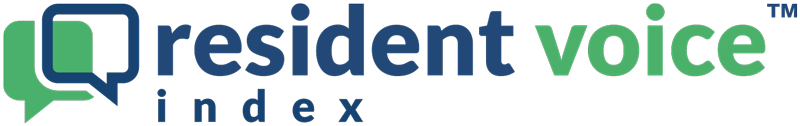 Rising prices are pushing people across the UK into financial hardship. This is an ongoing situation that we believe is important to record to help make positive change happen.This survey should take about 5 minutes to complete, during which you will be asked about the effects (if any) that changes to the cost of living are having on you and your household financially.  
 
It will explore your feelings towards these changes and what you think could improve the situation for you and your community. 
  
All your answers will be anonymised and will not be traceable back to you. If you have any questions, please see our FAQs. Top of Form1. What is your age group?18-24                                                                                          25-34                                                                                          35-44                                                                                          45-54                                                                                          55-65                                                                                        66+2. Please select the first letter(s) of your postcode:3. How often do you worry about being able to meet monthly living expenses?All of the timeMost of the timeRegularlySome of the timeRarely

4. What contributes to any feelings of financial worry that you may have?Free text5. Name a household item that you don’t currently have, that would improve your quality of life.Free text 6. Which of the following statements best describes your situation?‘I have no debt’‘I have debt that I can easily manage.’‘I have debt that I can manage, but it’s getting harder.’‘I have debt that I am finding difficult to manage.’ ‘I have debt that I am unable to manage’7. How do you feel you are coping with your debt situation? Free text 8. Which sources of debt do you currently have? [Please tick all that apply and remember that this survey is completely anonymous and cannot be traced back to you]I have no debtCredit cardRent arrearsBuy Now Pay Later (e.g. Klarna)Credit UnionDebt to friends or family membersPawnbrokerEnergy bill arrearsUnofficial or illegal lendersStudent DebtOverdraftPay day loansTV LicenseGoods on financeHire purchaseCouncil tax arrearsWater bills arrearsLandline / Internet bills arrearsMobile phone bills arrearsBank or building society loanOther [Free text]

9. Compared with six months ago is your financial situationBetterThe same Worse10. How much do you agree with the following statement:  ‘My household would be able to manage an unexpected expense’ (e.g., a higher than expected household bill, a car breakdown etc.)Strongly agreeAgreeNeither agree or disagreeDisagreeStrongly Disagree11. What actions do you know of within your community that are helping to ease some of the impacts of the cost of living crisis?Free text 12. How much do you agree with the following statement:  ‘If I needed advice about the current cost of living crisis I could go to someone in my neighbourhood.’Strongly agreeAgreeNeither agree or disagreeDisagreeStrongly Disagree13. What is your gender?Prefer not to sayFemale MaleOther (Please state)14. What number of financial dependants do you have? 
(e.g. Child/ someone you are a carer for)  0                                                                                          1                                                                                          2                                                                                          3 or more





15. Taking all aspects of your home, local services, community and neighbourhood into account, which of the following best describes how you feel about where you live? I really like itI like itI have no strong feelingsI dislike itI really dislike it16. If you would like to keep informed about the Resident Voice Index project, including the results of this survey, please enter your email address.

By entering your email address, you are consenting to be contacted by the Resident Voice Index™ for the purposes of this project only. You will not be contacted by any other parties. You can request our privacy policy from info.residentvoice@mrisoftware.comCost of living – Crunch Time 
Cost of living – Crunch Time 
